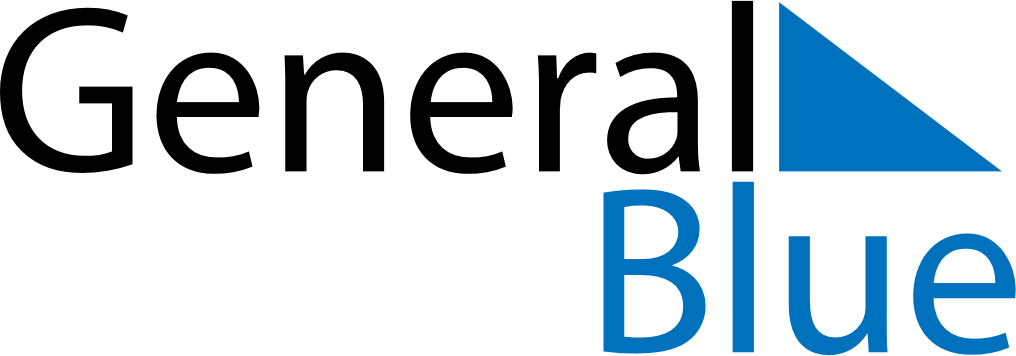 June 1636June 1636June 1636June 1636June 1636SundayMondayTuesdayWednesdayThursdayFridaySaturday123456789101112131415161718192021222324252627282930